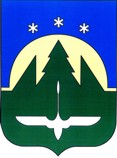 Городской округ Ханты-МансийскХанты-Мансийского автономного округа – ЮгрыДЕПАРТАМЕНТ УПРАВЛЕНИЯ ФИНАНСАМИАДМИНИСТРАЦИИ ГОРОДА ХАНТЫ-МАНСИЙСКАПРИКАЗ 29 декабря 2022 года                                                                                             № 364Об утверждении плановконтрольной деятельностина 2023 годВ соответствии со статьёй 269.2 Бюджетного кодекса Российской Федерации, статьёй 99 Федерального закона от 05.04.2013 № 44-ФЗ 
«О контрактной системе в сфере закупок товаров, работ, услуг для обеспечения государственных и муниципальных нужд», пунктами 2 и 17 постановления Правительства Российской Федерации от 27.02.2020 № 208 «Об утверждении Федерального стандарта внутреннего государственного (муниципального) финансового контроля «Планирование проверок, ревизий и обследований», пунктом 44 Правил осуществления контроля в сфере закупок товаров, работ, услуг в отношении заказчиков, контрактных служб, контрактных управляющих, комиссий по осуществлению закупок товаров, работ, услуг и их членов, уполномоченных органов, уполномоченных учреждений, специализированных организаций, операторов электронных площадок, операторов специализированных электронных площадок, утверждённых постановлением Правительства Российской Федерации от 01.10.2020 № 1576, 
п риказываю:1. Утвердить план проведения контрольных мероприятий в рамках реализации полномочий по осуществлению внутреннего муниципального финансового контроля на 2023 год согласно приложению 1 к настоящему приказу.2. Утвердить план проведения плановых проверок в рамках реализации полномочий по осуществлению контроля в сфере закупок на 2023 год согласно приложению 2 к настоящему приказу.3.Разместить План на Официальном информационном портале органов местного самоуправления города Ханты-Мансийска в сети Интернет, в реестре проверок Единой информационной системы в сфере закупок, в течение 2 рабочих дней со дня подписания настоящего приказа.4.Контроль за исполнением настоящего приказа оставляю за собой.Директор Департамента                                                                                   О.И. ГрафПриложение 1 к приказуДепартамента управления финансамиАдминистрации города Ханты-Мансийскаот 29.12.2022 № 364План проведения контрольных мероприятий в рамках реализации полномочий по осуществлению внутреннего муниципального финансового контроля на 2023 годПриложение 2 к приказуДепартамента управления финансамиАдминистрации города Ханты-Мансийскаот 29.12.2022 № 364План проведения плановых проверок в рамках реализации полномочий по осуществлению контроля в сфере закупок на 2023 год№п/пНаименование объекта внутреннего муниципального финансового контроляТема контрольного мероприятияПроверяемый периодПериод (дата) начала проведения контрольных мероприятий1.Муниципальное бюджетное учреждение «Управление по эксплуатации служебных зданий»,муниципальное бюджетное общеобразовательное учреждение «Гимназия № 1»,муниципальное казенное учреждение «Управление капитального строительства города Ханты-Мансийска»Камеральная проверка использования бюджетных ассигнований, выделяемых на проведение противоэпидемических мероприятий, в том числе на противодействие распространению новой коронавирусной инфекции (COVID-19)2022 годянварь-февраль2.Муниципальное бюджетное общеобразовательное учреждение «Средняя общеобразовательная школа                № 4». Департамент образования Администрации города Ханты-Мансийска Камеральная проверка отдельных вопросов финансово-хозяйственной деятельности, предоставления из бюджета города Ханты-Мансийска субсидий, их использования 
и отражения в бухгалтерском учете и бухгалтерской (финансовой) отчетности, достоверности отчета 
об исполнении муниципального задания2022 годфевраль-март3.Муниципальное бюджетное дошкольное образовательное учреждение «Центр развития ребенка-детский сад № 7 «Елочка»Камеральная проверка отдельных вопросов финансово-хозяйственной деятельности, предоставления из бюджета города Ханты-Мансийска субсидий, их использования 
и отражения в бухгалтерском учете и бухгалтерской (финансовой) отчетности, достоверности отчета 
об исполнении муниципального задания2022 годмай-июнь 4.Муниципальное бюджетное дошкольное образовательное учреждение «Центр развития ребенка-детский сад № 8 «Солнышко»Камеральная проверка отдельных вопросов финансово-хозяйственной деятельности, предоставления из бюджета города Ханты-Мансийска субсидий, их использования 
и отражения в бухгалтерском учете и бухгалтерской (финансовой) отчетности, достоверности отчета 
об исполнении муниципального задания2022 годавгуст-сентябрь             5.Муниципальное бюджетное учреждение дополнительного образования «Центр дополнительного образования «Перспектива»Камеральная проверка отдельных вопросов финансово-хозяйственной деятельности, предоставления из бюджета города Ханты-Мансийска субсидий, их использования 
и отражения в бухгалтерском учете и бухгалтерской (финансовой) отчетности, достоверности отчета 
об исполнении муниципального задания. Проверка соблюдения законодательства Российской Федерации 
и иных правовых актов о контрактной системе в сфере закупок товаров, работ, услуг для обеспечения муниципальных нужд в отношении отдельных закупок2022 годоктябрь-ноябрь 6.Главные распорядители бюджетных средств, получатели субсидииПроведение экспертизы заявок, документов, отчетов 
об использовании субсидий2022-2023 годыв течение года№п/пНаименование, ИНН, адрес субъекта контроляЦель и основания проведения плановой проверкиФорма проведения плановой проверкиПроверяемый периодМесяц начала проведения плановой проверки1.Муниципальное бюджетное учреждение дополнительного образования «Межшкольный учебный комбинат», ИНН 8601006146, 628011, г. Ханты-Мансийск, 
ул. Рознина, д. 35Выявление и предупреждение нарушений законодательства Российской Федерации и иных нормативных правовых актов 
о контрактной системе в сфере закупок (статья 99 Федерального закона от 05.04.2013 № 44-ФЗ 
«О контрактной системе в сфере закупок товаров, работ, услуг для обеспечения государственных 
и муниципальных нужд» (далее – Федеральный закон № 44-ФЗ)Документарная2021-2022годы январь2.Муниципальное бюджетное дошкольное образовательное учреждение «Детский сад общеразвивающего вида с приоритетным осуществлением деятельности по познавательно-речевому направлению развития детей №1 «Колокольчик», ИНН 8601013305, 628011, г. Ханты-Мансийск, 
ул. Сирина, д.72Выявление и предупреждение нарушений законодательства Российской Федерации и иных нормативных правовых актов 
о контрактной системе в сфере закупокДокументарная2021-2023годымарт3.Муниципальное бюджетное дошкольное образовательное учреждение«Детский сад комбинированного вида № 14 «Березка», ИНН 8601013200, 628001, г. Ханты-Мансийск, 
ул. Ямская, д. 8Выявление и предупреждение нарушений законодательства Российской Федерации и иных нормативных правовых актов 
о контрактной системе в сфере закупок (статья 99 Федерального закона № 44-ФЗ)Документарная2021-2023годыапрель-май4.Муниципальное бюджетное дошкольное образовательное учреждение «Центр развития ребенка - детский сад № 20 «Сказка»,ИНН 8601010008,628001, г. Ханты-Мансийск, 
ул. Объездная, д. 55Выявление и предупреждение нарушений законодательства Российской Федерации и иных нормативных правовых актов 
о контрактной системе в сфере закупок (статья 99 Федерального закона № 44-ФЗ)Документарная2021-2023годыиюнь 5.Муниципальное бюджетное дошкольное образовательное учреждение «Детский сад общеразвивающего вида с приоритетным осуществлением деятельности по познавательно-речевому направлению развития детей № 21 «Теремок», ИНН 8601010664, 628001, г. Ханты-Мансийск, 
ул. Анны Коньковой, д. 4Выявление и предупреждение нарушений законодательства Российской Федерации и иных нормативных правовых актов 
о контрактной системе в сфере закупок (статья 99 Федерального закона № 44-ФЗ)Документарная2021-2023годысентябрь6.Муниципальное бюджетное дошкольное образовательное учреждение «Центр развития ребенка - детский сад № 15 «Страна чудес», ИНН 8601042708, 628002, г. Ханты-Мансийск, 
ул. Рябиновая, д. 22Выявление и предупреждение нарушений законодательства Российской Федерации и иных нормативных правовых актов                     о контрактной системе в сфере закупок (статья 99 Федерального закона № 44-ФЗ)Документарная2021-2023годыоктябрь